Бланк письма Торезского городского совета Донецкой Народной Республики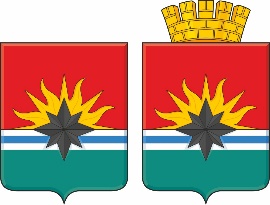 ТОРЕЗСКИЙ  ГОРОДСКОЙ СОВЕТДОНЕЦКОЙ НАРОДНОЙ РЕСПУБЛИКИ(первый созыв)ул. Пионерская, 3, г.о. Торез, г. Торез, 286600, e-mail: torezgorsovet@mail.ru 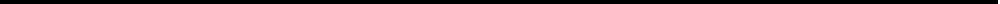 _________________№ __________________на №___________ от ___________________Приложение 6к Регламенту Торезскогогородского совета Донецкой Народной Республики(статья 77)